„O POHÁR MĚSTA OSTRAVY“Oddíl moderní gymnastiky SSK Vítkovice si Vás dovoluje pozvat na 24. ročník mezinárodního závodu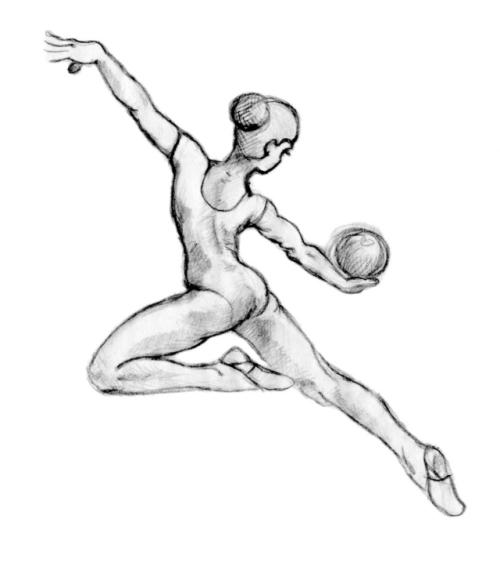 Datum konání:    sobota:  25. dubna 2020 Místo:  		     Sportovní hala Sareza		     Hrušovská 15/2953 		     Ostrava-Přívoz                                  GPS: 49.8517311N, 18.2827964ESoutěžit se bude v  těchto kategoriích:Každý oddíl může přihlásit maximálně 6 závodnic do různých kategorií. Pořádající oddíl si vyhrazuje právo většího počtu startujících.Podmínkou účasti závodnic je účast minimálně 1 vyškolené  rozhodčí. Startovné za závodnici  - členku ČSMG je 400,-Kč , pro ostatní závodnice, které nejsou členkami ČSMG 30 EU za závodnici.Pokud už nyní víte, že máte zájem přijet, zašlete prosím co nejdříve předběžnou přihlášku (nemusí být uvedena jména děvčat).Definitivní přihlášku  a hudby zašlete, prosím, nejpozději  do 10. dubna 2020  na adresu :https://rgform.eu/event.php?id_prop=2113Ceny :   Všechny účastnice závodu obdrží diplom a věcnou cenuPředběžný časový plán:pátek 24. 4. 202017:00-19:00    Příjezd, trénink, prezentace, ubytovánísobota 25. 4. 20208:00-9:45        	Trénink bez hudbydo 8:45		Prezentace9:00                 	Porada rozhodčích10:00		Zahájení  dopoledního závodu13,30                Vyhlášení výsledků dopoledního závodu14:00                 Zahájení odpoledního  závodu18:00 – 19:00	Ukončení závoduNa základě došlých přihlášek bude časový harmonogram upřesněn.Požadavek na ubytování  prosím zašlete na kontaktní adresu : tomasovaj@seznam.cz Kontaktní osoba: Jitka Tomášová e-mail: tomasovaj@seznam.cz informace na tel: +420 773 938 385 ( Hana Kyšková)                             +420 725 475 422 ( Petra Kozová)                                                           Za organizační tým MG SSK VítkoviceMgr. Hana Kyšková Nadkanská                                                                        Petra KozováAutorka projektu                                                                                                ředitelka závodu  KategorieVěkZákl. závodZákl. závodZákl. závod                 Obtížnost         Poznámka seniorky 2004 a st.stuhaLNstuhaLNstuhaLNFIG programdorostenky2004 a st.StuhaLNStuhaLNStuhaLNmin 3- max. 7  prvků  BN min 2 série tanečních krokůmin 1 - max 4 RISKYbez limitu obtížnosti s náčiním Juniorky 2005-2007kužele
LNkužele
LNkužele
LNFIG programKadetky starší2005-2007MíčLNMíčLNMíčLNmin. 3 a max. 7 prvků  BN  min 2 série tanečních krokůmin. 1  max. 3  Riskybez omezení ADKadetky mladší2008-2009 Obručlibovolné náčiní Obručlibovolné náčiní Obručlibovolné náčinímin 3- max. 6 prvků BN min 2 série tanečních krokůmin1 – max 3 RISKY bez limitu obtížnost s náčinímNaděje starší2008-2009kuželeLibovolné náčiníkuželeLibovolné náčiníkuželeLibovolné náčinímin 3- započítává se 7 prvků  BN s nejvyšší hodnotou min 1 série tanečních krokůmin 1 - max 4 RISKY bez limitu obtížnost s náčinímNadějemladší A2010 2010 obručLibovolné náčinínáčinímin 3- max. 6 prvků BN min 2 série tanečních krokůmin 1 - max 3 RISKY bez limitu obtížnost s náčiním náčinímin 3- max. 6 prvků BN min 2 série tanečních krokůmin 1 - max 3 RISKY bez limitu obtížnost s náčiním Naděje mladší B2011 2011 BNLibovolné náčinínáčinímin 3- max. 6 prvků BN min 2 série tanečních krokůmin 1 - max 3 RISKY bez limitu obtížnost s náčiním BNmin 3- max. 7 prvků BN min 2 série tanečních krokůmax 3 dynamické prvky s rotacínáčinímin 3- max. 6 prvků BN min 2 série tanečních krokůmin 1 - max 3 RISKY bez limitu obtížnost s náčiním BNmin 3- max. 7 prvků BN min 2 série tanečních krokůmax 3 dynamické prvky s rotacíNaděje nejmladší A2012 2012 BNBNmin 3- max. 6 prvků BN min 2 série tanečních krokůmax 3 dynamické prvky s rotacíBNmin 3- max. 6 prvků BN min 2 série tanečních krokůmax 3 dynamické prvky s rotacíNaděje nejmladší B2013 a ml.2013 a ml.BNBNmin 3- max. 6 prvků BN min 2 série tanečních krokůmax 3 dynamické prvky s rotacíBNmin 3- max. 6 prvků BN min 2 série tanečních krokůmax 3 dynamické prvky s rotacíVyhlášení pro každý ročník samostatně